زانكۆی سه‌ڵاحه‌دین-هه‌ولێر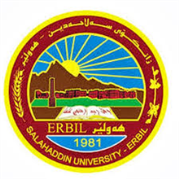 كۆلێژی: پەروەردە - شەقڵاوەبه‌شی: بایۆلۆجیژمێریاری                                                  فۆرمی سه‌روانه‌ی زێده‌كی مامۆستایان                                      مانگی: شباطڕۆژ/ كاتژمێر8:30-9:309:30-10:3010:30-11:3011:30-12:3012:30-1:301:30-2:302:30-3:303:30-4:304:30-5:30شەممەResearch method theory 4th stagePractical Research method 4th stage Group APractical Research method 4th stage Group APractical Research method 4th stage Group APractical Research method 4th stage Group Aیەك شەممەدوو شەممەPlant Taxonomy theory 2nd stagePlant Taxonomy theory 2nd stagePractical plant taxonomy group APractical plant taxonomy group APractical plant taxonomy group BPractical plant taxonomy group Bسێ شەممەچوار شەممەپێنج شەممەڕۆژڕۆژڕێكه‌وتتیۆری تیۆری پراكتیكیژمارەی سەروانەڕۆژڕێكه‌وتتیۆری پراكتیكیژمارەی سەروانەشەممەشەممەشەممە4/ 2145یەك شەمەیەك شەمەیەك شەمە5/ 2دوو شەمەدوو شەمەدوو شەمە6/ 2246سێ شەمەسێ شەمەسێ شەمە7/ 2چوار شەمەچوار شەمە1/ 2چوار شەمە8/ 2پێنج شەمەپێنج شەمە2/ 2پێنج شەمە9/ 2سه‌رپه‌رشتی پرۆژه‌ی ده‌رچونسه‌رپه‌رشتی پرۆژه‌ی ده‌رچونسه‌رپه‌رشتی پرۆژه‌ی ده‌رچونسه‌رپه‌رشتی پرۆژه‌ی ده‌رچونسه‌رپه‌رشتی پرۆژه‌ی ده‌رچون33كۆى كاتژمێره‌كانكۆى كاتژمێره‌كانكۆى كاتژمێره‌كانكۆى كاتژمێره‌كانكۆى كاتژمێره‌كان1414ڕۆژڕۆژڕێكه‌وتتیۆری تیۆری پراكتیكیژمارەی سەروانەڕۆژڕێكه‌وتتیۆری پراكتیكیژمارەی سەروانەشەممەشەممە10/ 21145شەممە17/ 2145یەك شەمەیەك شەمە11/ 2یەك شەمە18/ 2دوو شەمەدوو شەمە12/ 22246دوو شەمە19/ 2246سێ شەمەسێ شەمە13/ 2سێ شەمە20/ 2چوار شەمەچوار شەمە14/ 2چوار شەمە21/ 2پێنج شەمەپێنج شەمە15/ 2پێنج شەمە22/ 2سه‌رپه‌رشتی پرۆژه‌ی ده‌رچونسه‌رپه‌رشتی پرۆژه‌ی ده‌رچونسه‌رپه‌رشتی پرۆژه‌ی ده‌رچون333سه‌رپه‌رشتی پرۆژه‌ی ده‌رچونسه‌رپه‌رشتی پرۆژه‌ی ده‌رچون33كۆى كاتژمێره‌كانكۆى كاتژمێره‌كانكۆى كاتژمێره‌كان1414كۆى كاتژمێره‌كانكۆى كاتژمێره‌كان1414ڕۆژڕێكه‌وتتیۆری پراكتیكیژمارەی سەروانەناوی مامۆستا: هیوا حسین حسننازناوی زانستی: مامۆستای یاریدەدەربەشوانەى ياسايى: 12بەشوانەی هەمواركراو: 8ته‌مه‌ن:كۆی سەروانە: 56هۆكاری دابه‌زینی نیساب: بریاردەری بەشناوی مامۆستا: هیوا حسین حسننازناوی زانستی: مامۆستای یاریدەدەربەشوانەى ياسايى: 12بەشوانەی هەمواركراو: 8ته‌مه‌ن:كۆی سەروانە: 56هۆكاری دابه‌زینی نیساب: بریاردەری بەشناوی مامۆستا: هیوا حسین حسننازناوی زانستی: مامۆستای یاریدەدەربەشوانەى ياسايى: 12بەشوانەی هەمواركراو: 8ته‌مه‌ن:كۆی سەروانە: 56هۆكاری دابه‌زینی نیساب: بریاردەری بەشناوی مامۆستا: هیوا حسین حسننازناوی زانستی: مامۆستای یاریدەدەربەشوانەى ياسايى: 12بەشوانەی هەمواركراو: 8ته‌مه‌ن:كۆی سەروانە: 56هۆكاری دابه‌زینی نیساب: بریاردەری بەشناوی مامۆستا: هیوا حسین حسننازناوی زانستی: مامۆستای یاریدەدەربەشوانەى ياسايى: 12بەشوانەی هەمواركراو: 8ته‌مه‌ن:كۆی سەروانە: 56هۆكاری دابه‌زینی نیساب: بریاردەری بەشناوی مامۆستا: هیوا حسین حسننازناوی زانستی: مامۆستای یاریدەدەربەشوانەى ياسايى: 12بەشوانەی هەمواركراو: 8ته‌مه‌ن:كۆی سەروانە: 56هۆكاری دابه‌زینی نیساب: بریاردەری بەشناوی مامۆستا: هیوا حسین حسننازناوی زانستی: مامۆستای یاریدەدەربەشوانەى ياسايى: 12بەشوانەی هەمواركراو: 8ته‌مه‌ن:كۆی سەروانە: 56هۆكاری دابه‌زینی نیساب: بریاردەری بەششەممە23/ 2145ناوی مامۆستا: هیوا حسین حسننازناوی زانستی: مامۆستای یاریدەدەربەشوانەى ياسايى: 12بەشوانەی هەمواركراو: 8ته‌مه‌ن:كۆی سەروانە: 56هۆكاری دابه‌زینی نیساب: بریاردەری بەشناوی مامۆستا: هیوا حسین حسننازناوی زانستی: مامۆستای یاریدەدەربەشوانەى ياسايى: 12بەشوانەی هەمواركراو: 8ته‌مه‌ن:كۆی سەروانە: 56هۆكاری دابه‌زینی نیساب: بریاردەری بەشناوی مامۆستا: هیوا حسین حسننازناوی زانستی: مامۆستای یاریدەدەربەشوانەى ياسايى: 12بەشوانەی هەمواركراو: 8ته‌مه‌ن:كۆی سەروانە: 56هۆكاری دابه‌زینی نیساب: بریاردەری بەشناوی مامۆستا: هیوا حسین حسننازناوی زانستی: مامۆستای یاریدەدەربەشوانەى ياسايى: 12بەشوانەی هەمواركراو: 8ته‌مه‌ن:كۆی سەروانە: 56هۆكاری دابه‌زینی نیساب: بریاردەری بەشناوی مامۆستا: هیوا حسین حسننازناوی زانستی: مامۆستای یاریدەدەربەشوانەى ياسايى: 12بەشوانەی هەمواركراو: 8ته‌مه‌ن:كۆی سەروانە: 56هۆكاری دابه‌زینی نیساب: بریاردەری بەشناوی مامۆستا: هیوا حسین حسننازناوی زانستی: مامۆستای یاریدەدەربەشوانەى ياسايى: 12بەشوانەی هەمواركراو: 8ته‌مه‌ن:كۆی سەروانە: 56هۆكاری دابه‌زینی نیساب: بریاردەری بەشناوی مامۆستا: هیوا حسین حسننازناوی زانستی: مامۆستای یاریدەدەربەشوانەى ياسايى: 12بەشوانەی هەمواركراو: 8ته‌مه‌ن:كۆی سەروانە: 56هۆكاری دابه‌زینی نیساب: بریاردەری بەشیەك شەمە24/ 2ناوی مامۆستا: هیوا حسین حسننازناوی زانستی: مامۆستای یاریدەدەربەشوانەى ياسايى: 12بەشوانەی هەمواركراو: 8ته‌مه‌ن:كۆی سەروانە: 56هۆكاری دابه‌زینی نیساب: بریاردەری بەشناوی مامۆستا: هیوا حسین حسننازناوی زانستی: مامۆستای یاریدەدەربەشوانەى ياسايى: 12بەشوانەی هەمواركراو: 8ته‌مه‌ن:كۆی سەروانە: 56هۆكاری دابه‌زینی نیساب: بریاردەری بەشناوی مامۆستا: هیوا حسین حسننازناوی زانستی: مامۆستای یاریدەدەربەشوانەى ياسايى: 12بەشوانەی هەمواركراو: 8ته‌مه‌ن:كۆی سەروانە: 56هۆكاری دابه‌زینی نیساب: بریاردەری بەشناوی مامۆستا: هیوا حسین حسننازناوی زانستی: مامۆستای یاریدەدەربەشوانەى ياسايى: 12بەشوانەی هەمواركراو: 8ته‌مه‌ن:كۆی سەروانە: 56هۆكاری دابه‌زینی نیساب: بریاردەری بەشناوی مامۆستا: هیوا حسین حسننازناوی زانستی: مامۆستای یاریدەدەربەشوانەى ياسايى: 12بەشوانەی هەمواركراو: 8ته‌مه‌ن:كۆی سەروانە: 56هۆكاری دابه‌زینی نیساب: بریاردەری بەشناوی مامۆستا: هیوا حسین حسننازناوی زانستی: مامۆستای یاریدەدەربەشوانەى ياسايى: 12بەشوانەی هەمواركراو: 8ته‌مه‌ن:كۆی سەروانە: 56هۆكاری دابه‌زینی نیساب: بریاردەری بەشناوی مامۆستا: هیوا حسین حسننازناوی زانستی: مامۆستای یاریدەدەربەشوانەى ياسايى: 12بەشوانەی هەمواركراو: 8ته‌مه‌ن:كۆی سەروانە: 56هۆكاری دابه‌زینی نیساب: بریاردەری بەشدوو شەمە25/ 2246ناوی مامۆستا: هیوا حسین حسننازناوی زانستی: مامۆستای یاریدەدەربەشوانەى ياسايى: 12بەشوانەی هەمواركراو: 8ته‌مه‌ن:كۆی سەروانە: 56هۆكاری دابه‌زینی نیساب: بریاردەری بەشناوی مامۆستا: هیوا حسین حسننازناوی زانستی: مامۆستای یاریدەدەربەشوانەى ياسايى: 12بەشوانەی هەمواركراو: 8ته‌مه‌ن:كۆی سەروانە: 56هۆكاری دابه‌زینی نیساب: بریاردەری بەشناوی مامۆستا: هیوا حسین حسننازناوی زانستی: مامۆستای یاریدەدەربەشوانەى ياسايى: 12بەشوانەی هەمواركراو: 8ته‌مه‌ن:كۆی سەروانە: 56هۆكاری دابه‌زینی نیساب: بریاردەری بەشناوی مامۆستا: هیوا حسین حسننازناوی زانستی: مامۆستای یاریدەدەربەشوانەى ياسايى: 12بەشوانەی هەمواركراو: 8ته‌مه‌ن:كۆی سەروانە: 56هۆكاری دابه‌زینی نیساب: بریاردەری بەشناوی مامۆستا: هیوا حسین حسننازناوی زانستی: مامۆستای یاریدەدەربەشوانەى ياسايى: 12بەشوانەی هەمواركراو: 8ته‌مه‌ن:كۆی سەروانە: 56هۆكاری دابه‌زینی نیساب: بریاردەری بەشناوی مامۆستا: هیوا حسین حسننازناوی زانستی: مامۆستای یاریدەدەربەشوانەى ياسايى: 12بەشوانەی هەمواركراو: 8ته‌مه‌ن:كۆی سەروانە: 56هۆكاری دابه‌زینی نیساب: بریاردەری بەشناوی مامۆستا: هیوا حسین حسننازناوی زانستی: مامۆستای یاریدەدەربەشوانەى ياسايى: 12بەشوانەی هەمواركراو: 8ته‌مه‌ن:كۆی سەروانە: 56هۆكاری دابه‌زینی نیساب: بریاردەری بەشسێ شەمە26/ 2ناوی مامۆستا: هیوا حسین حسننازناوی زانستی: مامۆستای یاریدەدەربەشوانەى ياسايى: 12بەشوانەی هەمواركراو: 8ته‌مه‌ن:كۆی سەروانە: 56هۆكاری دابه‌زینی نیساب: بریاردەری بەشناوی مامۆستا: هیوا حسین حسننازناوی زانستی: مامۆستای یاریدەدەربەشوانەى ياسايى: 12بەشوانەی هەمواركراو: 8ته‌مه‌ن:كۆی سەروانە: 56هۆكاری دابه‌زینی نیساب: بریاردەری بەشناوی مامۆستا: هیوا حسین حسننازناوی زانستی: مامۆستای یاریدەدەربەشوانەى ياسايى: 12بەشوانەی هەمواركراو: 8ته‌مه‌ن:كۆی سەروانە: 56هۆكاری دابه‌زینی نیساب: بریاردەری بەشناوی مامۆستا: هیوا حسین حسننازناوی زانستی: مامۆستای یاریدەدەربەشوانەى ياسايى: 12بەشوانەی هەمواركراو: 8ته‌مه‌ن:كۆی سەروانە: 56هۆكاری دابه‌زینی نیساب: بریاردەری بەشناوی مامۆستا: هیوا حسین حسننازناوی زانستی: مامۆستای یاریدەدەربەشوانەى ياسايى: 12بەشوانەی هەمواركراو: 8ته‌مه‌ن:كۆی سەروانە: 56هۆكاری دابه‌زینی نیساب: بریاردەری بەشناوی مامۆستا: هیوا حسین حسننازناوی زانستی: مامۆستای یاریدەدەربەشوانەى ياسايى: 12بەشوانەی هەمواركراو: 8ته‌مه‌ن:كۆی سەروانە: 56هۆكاری دابه‌زینی نیساب: بریاردەری بەشناوی مامۆستا: هیوا حسین حسننازناوی زانستی: مامۆستای یاریدەدەربەشوانەى ياسايى: 12بەشوانەی هەمواركراو: 8ته‌مه‌ن:كۆی سەروانە: 56هۆكاری دابه‌زینی نیساب: بریاردەری بەشچوار شەمە27/ 2ناوی مامۆستا: هیوا حسین حسننازناوی زانستی: مامۆستای یاریدەدەربەشوانەى ياسايى: 12بەشوانەی هەمواركراو: 8ته‌مه‌ن:كۆی سەروانە: 56هۆكاری دابه‌زینی نیساب: بریاردەری بەشناوی مامۆستا: هیوا حسین حسننازناوی زانستی: مامۆستای یاریدەدەربەشوانەى ياسايى: 12بەشوانەی هەمواركراو: 8ته‌مه‌ن:كۆی سەروانە: 56هۆكاری دابه‌زینی نیساب: بریاردەری بەشناوی مامۆستا: هیوا حسین حسننازناوی زانستی: مامۆستای یاریدەدەربەشوانەى ياسايى: 12بەشوانەی هەمواركراو: 8ته‌مه‌ن:كۆی سەروانە: 56هۆكاری دابه‌زینی نیساب: بریاردەری بەشناوی مامۆستا: هیوا حسین حسننازناوی زانستی: مامۆستای یاریدەدەربەشوانەى ياسايى: 12بەشوانەی هەمواركراو: 8ته‌مه‌ن:كۆی سەروانە: 56هۆكاری دابه‌زینی نیساب: بریاردەری بەشناوی مامۆستا: هیوا حسین حسننازناوی زانستی: مامۆستای یاریدەدەربەشوانەى ياسايى: 12بەشوانەی هەمواركراو: 8ته‌مه‌ن:كۆی سەروانە: 56هۆكاری دابه‌زینی نیساب: بریاردەری بەشناوی مامۆستا: هیوا حسین حسننازناوی زانستی: مامۆستای یاریدەدەربەشوانەى ياسايى: 12بەشوانەی هەمواركراو: 8ته‌مه‌ن:كۆی سەروانە: 56هۆكاری دابه‌زینی نیساب: بریاردەری بەشناوی مامۆستا: هیوا حسین حسننازناوی زانستی: مامۆستای یاریدەدەربەشوانەى ياسايى: 12بەشوانەی هەمواركراو: 8ته‌مه‌ن:كۆی سەروانە: 56هۆكاری دابه‌زینی نیساب: بریاردەری بەشپێنج شەمە28/ 2ناوی مامۆستا: هیوا حسین حسننازناوی زانستی: مامۆستای یاریدەدەربەشوانەى ياسايى: 12بەشوانەی هەمواركراو: 8ته‌مه‌ن:كۆی سەروانە: 56هۆكاری دابه‌زینی نیساب: بریاردەری بەشناوی مامۆستا: هیوا حسین حسننازناوی زانستی: مامۆستای یاریدەدەربەشوانەى ياسايى: 12بەشوانەی هەمواركراو: 8ته‌مه‌ن:كۆی سەروانە: 56هۆكاری دابه‌زینی نیساب: بریاردەری بەشناوی مامۆستا: هیوا حسین حسننازناوی زانستی: مامۆستای یاریدەدەربەشوانەى ياسايى: 12بەشوانەی هەمواركراو: 8ته‌مه‌ن:كۆی سەروانە: 56هۆكاری دابه‌زینی نیساب: بریاردەری بەشناوی مامۆستا: هیوا حسین حسننازناوی زانستی: مامۆستای یاریدەدەربەشوانەى ياسايى: 12بەشوانەی هەمواركراو: 8ته‌مه‌ن:كۆی سەروانە: 56هۆكاری دابه‌زینی نیساب: بریاردەری بەشناوی مامۆستا: هیوا حسین حسننازناوی زانستی: مامۆستای یاریدەدەربەشوانەى ياسايى: 12بەشوانەی هەمواركراو: 8ته‌مه‌ن:كۆی سەروانە: 56هۆكاری دابه‌زینی نیساب: بریاردەری بەشناوی مامۆستا: هیوا حسین حسننازناوی زانستی: مامۆستای یاریدەدەربەشوانەى ياسايى: 12بەشوانەی هەمواركراو: 8ته‌مه‌ن:كۆی سەروانە: 56هۆكاری دابه‌زینی نیساب: بریاردەری بەشناوی مامۆستا: هیوا حسین حسننازناوی زانستی: مامۆستای یاریدەدەربەشوانەى ياسايى: 12بەشوانەی هەمواركراو: 8ته‌مه‌ن:كۆی سەروانە: 56هۆكاری دابه‌زینی نیساب: بریاردەری بەشسه‌رپه‌رشتی پرۆژه‌ی ده‌رچونسه‌رپه‌رشتی پرۆژه‌ی ده‌رچون33ناوی مامۆستا: هیوا حسین حسننازناوی زانستی: مامۆستای یاریدەدەربەشوانەى ياسايى: 12بەشوانەی هەمواركراو: 8ته‌مه‌ن:كۆی سەروانە: 56هۆكاری دابه‌زینی نیساب: بریاردەری بەشناوی مامۆستا: هیوا حسین حسننازناوی زانستی: مامۆستای یاریدەدەربەشوانەى ياسايى: 12بەشوانەی هەمواركراو: 8ته‌مه‌ن:كۆی سەروانە: 56هۆكاری دابه‌زینی نیساب: بریاردەری بەشناوی مامۆستا: هیوا حسین حسننازناوی زانستی: مامۆستای یاریدەدەربەشوانەى ياسايى: 12بەشوانەی هەمواركراو: 8ته‌مه‌ن:كۆی سەروانە: 56هۆكاری دابه‌زینی نیساب: بریاردەری بەشناوی مامۆستا: هیوا حسین حسننازناوی زانستی: مامۆستای یاریدەدەربەشوانەى ياسايى: 12بەشوانەی هەمواركراو: 8ته‌مه‌ن:كۆی سەروانە: 56هۆكاری دابه‌زینی نیساب: بریاردەری بەشناوی مامۆستا: هیوا حسین حسننازناوی زانستی: مامۆستای یاریدەدەربەشوانەى ياسايى: 12بەشوانەی هەمواركراو: 8ته‌مه‌ن:كۆی سەروانە: 56هۆكاری دابه‌زینی نیساب: بریاردەری بەشناوی مامۆستا: هیوا حسین حسننازناوی زانستی: مامۆستای یاریدەدەربەشوانەى ياسايى: 12بەشوانەی هەمواركراو: 8ته‌مه‌ن:كۆی سەروانە: 56هۆكاری دابه‌زینی نیساب: بریاردەری بەشناوی مامۆستا: هیوا حسین حسننازناوی زانستی: مامۆستای یاریدەدەربەشوانەى ياسايى: 12بەشوانەی هەمواركراو: 8ته‌مه‌ن:كۆی سەروانە: 56هۆكاری دابه‌زینی نیساب: بریاردەری بەشكۆى كاتژمێره‌كانكۆى كاتژمێره‌كان1414كاتژمێر	565656    دینار    دینارواژۆی مامۆستاسەرۆكی بەشڕاگری كۆلیژ